1. Öğrenci Tarafından Doldurulacaktır.2. Staj Yapılan Kurum Tarafından Doldurulacaktır. 3. Bölüm ve/veya Program Staj Komisyonu Tarafından Doldurulacaktır.( * ) Bu form 2(iki) nüsha olarak doldurulacaktır. 1 nüshası iş yerinde, diğer nüshası da kapalı zarf içinde staj komisyona elden veya posta yolu ile teslim edilecektir. Belgelerin eksik olması durumunda öğrencinin stajı geçersiz sayılacaktır.( * ) Stajdan başarılı olmak için;  her bir kriterin en az 65 puan olması ve genel ortalamanın 100 üzerinden en az 65 puan olması gerekmektedir.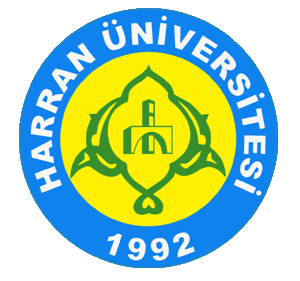     GİZLİHARRAN ÜNİVERSİTESİHALFETİ MESLEK YÜKSEKOKULUSTAJ DEĞERLENDİRME FORMU ÖğrencininAdı - SoyadıYüksekokul NoÖğrencininBölümüEğitim-Öğretim Yılı-Yarı YılıÖğrencininProgramıDoğum Tarihi ve YeriÖğrencininStaj Süresi  30 iş günüT.C. Kimlik NoÖğrencininİŞ YERİ DEĞERLENDİRMESİİŞ YERİ DEĞERLENDİRMESİİŞ YERİ DEĞERLENDİRMESİİŞ YERİ DEĞERLENDİRMESİNOTÖğrencininTeknik ve Uygulama Becerisi (100 üzerinden)Teknik ve Uygulama Becerisi (100 üzerinden)Teknik ve Uygulama Becerisi (100 üzerinden)Teknik ve Uygulama Becerisi (100 üzerinden)ÖğrencininSorumluluk Davranışı ve İşe İlgisi (100 üzerinden)Sorumluluk Davranışı ve İşe İlgisi (100 üzerinden)Sorumluluk Davranışı ve İşe İlgisi (100 üzerinden)Sorumluluk Davranışı ve İşe İlgisi (100 üzerinden)ÖğrencininDiğer Kişilerle İş Birliği ve Uyumu (100 üzerinden)Diğer Kişilerle İş Birliği ve Uyumu (100 üzerinden)Diğer Kişilerle İş Birliği ve Uyumu (100 üzerinden)Diğer Kişilerle İş Birliği ve Uyumu (100 üzerinden)Öğrencininİşe Devam Durumu (100 üzerinden)İşe Devam Durumu (100 üzerinden)İşe Devam Durumu (100 üzerinden)İşe Devam Durumu (100 üzerinden)ÖğrencininOrtalama Not (Yukarıdaki notların toplamının 4’e bölümü  - 100 üzerinden)Ortalama Not (Yukarıdaki notların toplamının 4’e bölümü  - 100 üzerinden)Ortalama Not (Yukarıdaki notların toplamının 4’e bölümü  - 100 üzerinden)Ortalama Not (Yukarıdaki notların toplamının 4’e bölümü  - 100 üzerinden)Kurum-İş Yeri AdresiKurum-İş Yeri AdresiVarsa Kurumun-İş Yerinin GörüşüVarsa Kurumun-İş Yerinin GörüşüBelgeyi DüzenleyeninAdı SoyadıAdı SoyadıONAY / KaşeONAY / KaşeBelgeyi DüzenleyeninGöreviGöreviBelgeyi DüzenleyeninTarihTarihBelgeyi DüzenleyeninİmzaİmzaKurum SorumlusuKurum SorumlusuDeğerlendirme BasamaklarıStaj Rapor Dosyasının Düzenlenmesi(       ) BAŞARILI            (       )BAŞARISIZ                       (       ) PUANSTAJ KOMİSYON KARARISTAJ KOMİSYON KARARIDeğerlendirme BasamaklarıStaj Komisyon Değerlendirmesi(       ) BAŞARILI            (       )BAŞARISIZ(       ) PUAN……………..  İş günü kabul edilmiştir.ONAY……………..  İş günü kabul edilmiştir.ONAYDeğerlendirme BasamaklarıStaj Olarak KabulEdilen İş Gün Sayısı…………… İŞ GÜNÜ……………..  İş günü kabul edilmiştir.ONAY……………..  İş günü kabul edilmiştir.ONAYDeğerlendirme BasamaklarıSonuç(      ) KABUL  (    ) PUAN   (      ) RED         İMZASTAJ KOMİSYON BAŞK.Adı SoyadıimzaKomisyon ÜyeleriAdı SoyadıSTAJ KOMİSYON BAŞK.Adı SoyadıimzaKomisyon ÜyeleriAdı SoyadıSTAJ KOMİSYON BAŞK.Adı Soyadıimza